revised Draft agendaprepared by the Office of the UnionDisclaimer:  this document does not represent UPOV policies or guidance	Opening of the session	Adoption of the agenda (document TWO/54/1)	Short reports on developments in plant variety protection(a)	Reports from members and observers (document TWO/54/3)(b)	Reports on developments within UPOV (document TWO/54/2)	Increasing participation in the work of the TC and the TWPs (document TWP/6/12)	Cooperation in examination (document TWP/6/9)  	Development of guidance and information materials (documents TWP/6/1 and TWO/54/5)-	The Combined Over Years Uniformity Criterion (COYU) (document TWP/6/11)	Disease resistance in ornamental crops (document TWO/54/4)	Variety denominations (document TWP/6/6)	Information and databases(a)	UPOV information databases (document TWP/6/4)(b)	Variety description databases (document TWP/6/2)(c)	Exchange and use of software and equipment (document TWP/6/5)(d)	UPOV PRISMA (document TWP/6/3)	Experiences with new types and species (oral reports invited) 	Molecular techniques (document TWP/6/7)	Test Guidelines(i)	Guidance for drafters of Test Guidelines (document TWP/6/8)(ii)	Revision of Test Guidelines (document TWP/6/10)(iii)	Partial revision of the Test Guidelines for Rose (Technical Questionnaire characteristics) (iv)	Discussion on draft Test Guidelines (Subgroups)Full draft Test GuidelinesAmaryllis (Hippeastrum Herb.) (Revision) (document TG/181/4(proj.2)) *Anthurium (Anthurium Schott) (Revision) (document TG/86/6(proj.3)) Lavender (Lavandula L.) (Revision) (document TG/194/2(proj.2)) *Ling, Scots Heather (Calluna vulgaris (L.) Hull) (Revision) (document TG/94/7(proj.2))Magnolia (Magnolia L.) (document TG/MAGNO(proj.3)) Oxypetalum coeruleum (D. Don) Decne. (document TG/OXYPE_CAE(proj.1) Poinsettia (Euphorbia pulcherrima Willd. ex Klotzsch) (Revision) (document TG/24/7(proj.1)) *Statice (Limonium Mill., Goniolimon Boiss. and Psylliostachys (Jaub. & Spach) Nevski) (Revision) (document TG/168/4(proj.3) Weigela (Weigela Thunb.) (Revision) (document TG/148/3(proj.2)) Partial revisionRose (Rosa L.) (Partial revision: Technical Questionnaire) (documents TG/11/8 Rev. and TWP/6/10, Annex X)(v)	Recommendations on draft Test Guidelines	Date and place of the next session	Future program	Adoption of the Report on the session (if time permits)	Closing of the session[End of document]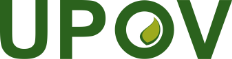 EInternational Union for the Protection of New Varieties of PlantsTechnical Working Party for Ornamental Plants and Forest TreesFifty-Fourth Session
Hannover, Germany, June 13 to 17, 2022TWO/54/1 Rev.Original:  EnglishDate:  June 8, 2022